Application for Employment – Personal Details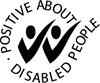 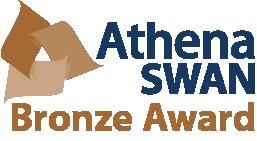 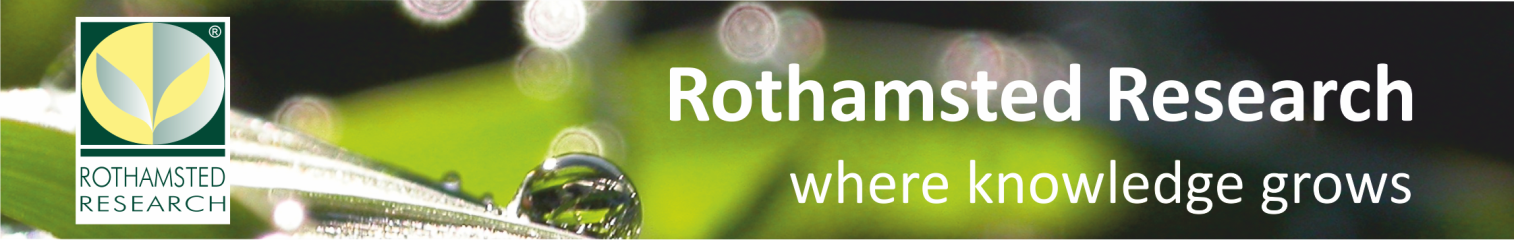 The application form and your CV are used to assess suitability for the role and as such should be comprehensive.  The Equal Opportunities Monitoring and Personal Details sections will not be shared with the recruiting manager or panel.Please attach an up to date CV showing your education, work history and publications as appropriate. PERSONAL DETAILSPERSONAL DETAILSSurnameDr/Miss/Mr/Mrs/Ms/etc					Forename(s)AddressPost Code                                                                   E-mail AddressPost Code                                                                   E-mail Telephone:  Daytime                                 Evening   Do you require permission to work in the UK                         Yes/NoDo you have any convictions, cautions, reprimands or final warnings that are not "protected" as defined by the Rehabilitation of Offenders Act 1974 (Exceptions) Order 1975 (as amended in 2013).  Yes / NoPlease provide further information:REFERENCES - Please provide details of three referees (who should not be related to you), the first of which should be your present or most recent employer.REFERENCES - Please provide details of three referees (who should not be related to you), the first of which should be your present or most recent employer.REFERENCES - Please provide details of three referees (who should not be related to you), the first of which should be your present or most recent employer.REFERENCES - Please provide details of three referees (who should not be related to you), the first of which should be your present or most recent employer.REFERENCES - Please provide details of three referees (who should not be related to you), the first of which should be your present or most recent employer.1.NameJob TitleAddress/OrganisationEmail	Post…………………………………………………………………………………………………Postcode………………Mark X if you do not wish to be taken up prior to interview2.NameJob TitleAddress/OrganisationEmail……………………………………………………………………………………………………………………………….	………………………………………………    Postcode…………………………………Mark X if you do not wish to be taken up prior to interview3.NameJob TitleAddress/OrganisationEmail………………………………………………………………………………………………..Postcode………………Mark X if you do not wish to be taken up prior to interview